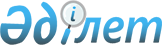 Мәслихаттың 2011 жылғы 20 желтоқсандағы № 472  "Қостанай қаласының 2012-2014 жылдарға арналған бюджеті туралы" шешіміне өзгерістер енгізу туралыҚостанай облысы Қостанай қаласы мәслихатының 2012 жылғы 25 шілдедегі № 61 шешімі. Қостанай облысының Әділет департаментінде 2012 жылғы 2 тамызда № 9-1-195 тіркелді

      2008 жылғы 4 желтоқсандағы "Қазақстан Республикасының Бюджет кодексі" 106-бабына сәйкес, Қостанай қалалық мәслихаты ШЕШТІ:



      1. "Қостанай қаласының 2012-2014 жылдарға арналған бюджеті туралы" мәслихаттың 2011 жылғы 20 желтоқсандағы № 472 шешіміне (Нормативтік құқықтық актілерді мемлекеттік тіркеу тізілімінде № 9-1-176 тіркелген, 2012 жылғы 10 қаңтарда "Қостанай" газетінде жарияланған) келесі өзгерістер енгізілсін:



      көрсетілген шешімнің 1-тармағының 1), 2), 3), 4), 5), 6) тармақшалары жаңа редакцияда жазылсын:



      "1) кірістер – 19779869,5 мың теңге, оның ішінде:

      салықтық түсімдер бойынша – 12814854,0 мың теңге;

      салықтық емес түсімдер бойынша – 63694,0 мың теңге;

      негізгі капиталды сатудан түсетін түсімдер бойынша – 351700,0 мың теңге;

      трансферттер түсімі бойынша – 6549621,5 мың теңге;



      2) шығындар – 22008164,3 мың теңге;



      3) таза бюджеттік кредиттеу – 226000,0 мың теңге, оның ішінде:

      бюджеттік кредиттер - 226000,0 мың теңге;



      4) қаржы активтерімен операциялар бойынша сальдо – 12850,0 мың теңге, оның ішінде:

      қаржы активтерін сатып алу – 12850,0 мың теңге;



      5) бюджет тапшылығы (профициті) – -2467144,8 мың теңге;



      6) бюджет тапшылығын қаржыландыру (профицитін пайдалану) – 2467144,8 мың теңге.";



      көрсетілген шешімнің 4-тармағы жаңа редакцияда жазылсын:



      "4. 2012 жылға арналған қалалық бюджетте республикалық бюджеттен нысаналы ағымдағы трансферттер түсімінің қарастырылғаны ескерілсін, оның ішінде:

      эпизоотияға қарсы іс-шаралар жүргізуге 2019,0 мың теңге сомасында;

      мектепке дейінгі білім беру ұйымдарында мемлекеттік білім беру тапсырысын іске асыруға 46672,0 мың теңге сомасында;

      жетім баланы (жетім балаларды) және ата-аналарының қамқорынсыз қалған баланы (балаларды) күтіп ұстауға асыраушыларына ай сайынғы ақшалай қаражаттарын төлеуге 59122,0 мың теңге сомасында;

      арнаулы әлеуметтік қызметтерді көрсетуге 6880,0 мың теңге сомасында;

      Қазақстан Республикасында білім беруді дамытудың 2011-2020 жылдарға арналған мемлекеттік бағдарламасын іске асыруға 15594,0 мың теңге сомасында;

      мектеп мұғалімдеріне және мектепке дейінгі білім беру ұйымдарының тәрбиешілеріне біліктілік санаты үшін қосымша ақы мөлшерін ұлғайтуға 94058,0 мың теңге сомасында;

      "Назарбаев Зияткерлік мектептері" дербес білім ұйымының оқу бағдарламалары бойынша біліктілікті арттырудан өткен мұғалімдерге төленетін еңбекақыны арттыруға 1324,0 мың теңге сомасында;

      тұрғын үй көмегін көрсетуге 15905,0 мың теңге сомасында.";



      көрсетілген шешімнің 9, 10-тармақтары жаңа редакцияда жазылсын:



      "9. 2012 жылға арналған қалалық бюджетте облыстық бюджеттен келесі мөлшерде нысаналы ағымдағы трансферттер және дамуға трансферттер түсімі қарастырылғаны ескерілсін:

      білім беру ұйымдарының материалдық-техникалық базасын нығайтуға 4200,0 мың теңге сомасында;

      мектептерде автоматты өрт сигнализациясын орнатуға 6792,2 мың теңге сомасында;

      кондоминиум объектілеріне техникалық паспорттарды әзірлеуге 42657,0 мың теңге сомасында;

      коммуналдық меншік объектілерінің материалдық-техникалық базасын нығайтуға 30200,0 мың теңге сомасында;

      қаланың көшелерін және ортақ пайдаланатын орындарын ағымды ұстауға 224957,6 мың теңге сомасында;

      "Қостанай қаласы әкімдігінің бассейні" МКҚК аквапарк ғимараты бойынша аяқталмаған істерді жоюға 6997,7 мың теңге;

      Қостанай қаласында ағаштарды қайта отырғызу бойынша машинаны сатып алуға 25000 мың теңге;

      мемлекеттік коммуналдық тұрғын үй қорының тұрғын үйін жобалауға, құрылысына және (немесе) сатып алуға 97360,0 мың теңге сомасында;

      сумен жабдықтау және су тарту жүйесін дамытуға 206464,0 мың теңге сомасында;

      коммуналдық шаруашылықты дамытуға 444487,0 мың теңге сомасында;

      жылу-энергетикалық жүйені дамытуға 263362,0 мың теңге сомасында;

      көлік инфрақұрылымын дамытуға 1211569,0 мың теңге сомасында.



      10. 2012 жылға арналған қаланың жергілікті атқарушы органының қоры 198220,8 мың теңге сомасында бекітілсін.";



      көрсетілген шешімнің 1, 2, 3-қосымшалар осы шешімнің 1, 2,  3-қосымшаларына сәйкес жаңа редакцияда жазылсын.



      2. Осы шешім 2012 жылғы 1 қаңтардан бастап қолданысқа енгізіледі.      Сессия төрағасы,

      Қостанай қалалық

      мәслихатының хатшысы                       Н. Халықов      КЕЛІСІЛДІ:      "Қостанай қаласы

      әкімдігінің қаржы бөлімі"

      мемлекеттік мекемесінің бастығы

      ________________ Р. Айтқожинова      "Қостанай қаласы

      әкімдігінің экономика және

      бюджеттік жоспарлау бөлімі"

      мемлекеттік мекемесінің бастығы

      ____________________ Н. Дорошок

Мәслихаттың        

2012 жылғы 25 шілдедегі 

№ 61 шешіміне 1-қосымша Мәслихаттың         

2011 жылғы 20 желтоқсандағы 

№ 472 шешіміне 1-қосымша    Қостанай қаласының 2012 жылға

арналған бюджеті

Мәслихаттың        

2012 жылғы 25 шілдедегі 

№ 61 шешіміне 2-қосымша Мәслихаттың        

2011 жылғы 20 желтоқсандағы 

№ 472 шешіміне 2-қосымша   Қостанай қаласының 2013 жылға

арналған бюджеті

Мәслихаттың        

2012 жылғы 25 шілдедегі 

№ 61 шешіміне 3-қосымша Мәслихаттың        

2011 жылғы 20 желтоқсандағы 

№ 472 шешіміне 3-қосымша    Қостанай қаласының 2014 жылға

арналған бюджеті
					© 2012. Қазақстан Республикасы Әділет министрлігінің «Қазақстан Республикасының Заңнама және құқықтық ақпарат институты» ШЖҚ РМК
				СанатыСанатыСанатыСанатыСома,

мың

теңгеСыныбыСыныбыСыныбыСома,

мың

теңгеІшкі сыныбыІшкі сыныбыСома,

мың

теңгеАтауыСома,

мың

теңгеI. Кірістер19779869,51000Салықтық түсімдер128148541010Табыс салығы63445001012Жеке табыс салығы63445001030Әлеуметтік салық45238621031Әлеуметтік салық45238621040Меншікке салынатын салықтар13880001041Мүлікке салынатын салықтар7700001043Жер салығы1520001044Көлік құралдарына салынатын салық4660001050Тауарларға, жұмыстарға және қызметтерге

салынатын ішкі салықтар4026001052Акциздер1305001053Табиғи және басқа да ресурстарды

пайдаланғаны үшін түсетін түсімдер405001054Кәсіпкерлік және кәсіби қызметті

жүргізгені үшін алынатын алымдар1956001055Ойын бизнесіне салық360001080Заңдық мәнді іс-әрекеттерді жасағаны және

(немесе) оған уәкілеттігі бар мемлекеттік

органдар немесе лауазымды адамдар

құжаттар бергені үшін алынатын міндетті

төлемдер1558921081Мемлекеттік баж1558922000Салықтық емес түсімдер636942010Мемлекеттік меншіктен түсетін кірістер334462011Мемлекеттік кәсіпорындардың таза кірісі

бөлігінің түсімдері34462015Мемлекет меншігіндегі мүлікті жалға

беруден түсетін кірістер300002040Мемлекеттік бюджеттен қаржыландырылатын,

сондай-ақ Қазақстан Республикасы Ұлттық

Банкінің бюджетінен (шығыстар сметасынан)

ұсталатын және қаржыландырылатын

мемлекеттік мекемелер салатын айыппұлдар,

өсімпұлдар, санкциялар, өндіріп алулар30002041Мұнай секторы ұйымдарынан түсетін

түсімдерді қоспағанда, мемлекеттік

бюджеттен қаржыландырылатын, сондай-ақ

Қазақстан Республикасы Ұлттық Банкінің

бюджетінен (шығыстар сметасынан)

ұсталатын және қаржыландырылатын

мемлекеттік мекемелер салатын айыппұлдар,

өсімпұлдар, санкциялар, өндіріп алулар30002060Басқа да салықтық емес түсімдер272482061Басқа да салықтық емес түсімдер272483000Негізгі капиталды сатудан түсетін

түсімдер3517003010Мемлекеттік мекемелерге бекітілген

мемлекеттік мүлікті сату1450003011Мемлекеттік мекемелерге бекітілген

мемлекеттік мүлікті сату1450003030Жерді және материалдық емес активтерді

сату2067003031Жерді сату1950003032Материалдық емес активтерді сату117004000Трансферттер түсімдері6549621,54020Мемлекеттік басқарудың жоғары тұрған

органдарынан түсетін трансферттер6549621,54022Облыстық бюджеттен түсетін трансферттер6549621,5Функционалдық топФункционалдық топФункционалдық топФункционалдық топФункционалдық топФункционалдық топСома,

мың

теңгеКіші функцияКіші функцияКіші функцияКіші функцияКіші функцияСома,

мың

теңгеБюджеттік бағдарламалардың әкімшісіБюджеттік бағдарламалардың әкімшісіБюджеттік бағдарламалардың әкімшісіБюджеттік бағдарламалардың әкімшісіСома,

мың

теңгеБағдарламаБағдарламаБағдарламаСома,

мың

теңгеКіші бағдарламаКіші бағдарламаСома,

мың

теңгеАтауыСома,

мың

теңгеII. Шығындар22008164,301Жалпы сипаттағы мемлекеттік

қызметтер257553,81Мемлекеттік басқарудың жалпы

функцияларын орындайтын өкілдік,

атқарушы және басқа органдар167507,6112Аудан (облыстық маңызы бар қала)

мәслихатының аппараты15775,3001Аудан (облыстық маңызы бар қала)

мәслихатының қызметін қамтамасыз

ету жөніндегі қызметтер15775,3122Аудан (облыстық маңызы бар қала)

әкімінің аппараты151732,3001Аудан (облыстық маңызы бар қала)

әкімінің қызметін қамтамасыз ету

жөніндегі қызметтер112285,5003Мемлекеттік органның күрделі

шығыстары39446,82Қаржылық қызмет70717,9452Ауданның (облыстық маңызы бар

қаланың) қаржы бөлімі70717,9001Ауданның (облыстық маңызы бар

қаланың) бюджетін орындау және

ауданның (облыстық маңызы бар

қаланың) коммуналдық меншігін

басқару саласындағы мемлекеттік

саясатты іске асыру жөніндегі

қызметтер32617,6003Салық салу мақсатында мүлікті

бағалауды жүргізу2500004Біржолғы талондарды беру жөніндегі

жұмысты ұйымдастыру және біржолғы

талондарды сатудан түскен

сомаларды толық алынуын қамтамасыз

ету30987,3010Жекешелендіру, коммуналдық

меншікті басқару, жекешелендіруден

кейінгі қызмет және осыған

байланысты дауларды реттеу2037011Коммуналдық меншікке түскен

мүлікті есепке алу, сақтау,

бағалау және сату1686018Мемлекеттік органның күрделі

шығыстары8905Жоспарлау және статистикалық

қызмет19328,3453Ауданның (облыстық маңызы бар

қаланың) экономика және бюджеттік

жоспарлау бөлімі19328,3001Экономикалық саясатты, мемлекеттік

жоспарлау жүйесін қалыптастыру мен

дамыту және ауданды (облыстық

маңызы бар қаланы) басқару

саласындағы мемлекеттік саясатты

іске асыру жөніндегі қызметтер19328,302Қорғаныс225581Әскери мұқтаждықтар21558122Аудан (облыстық маңызы бар қала)

әкімінің аппараты21558005Жалпыға бірдей әскери міндетті

атқару шеңберіндегі іс-шаралар215582Төтенше жағдайлар жөнiндегi

жұмыстарды ұйымдастыру1000122Аудан (облыстық маңызы бар қала)

әкімінің аппараты1000006Аудан (облыстық маңызы бар қала)

ауқымындағы төтенше жағдайлардың

алдын алу және жою100003Қоғамдық тәртіп, қауіпсіздік,

құқықтық, сот, қылмыстық-атқару

қызметі195121Құқық қорғау қызметі19512458Ауданның (облыстық маңызы бар

қаланың) тұрғын үй-коммуналдық

шаруашылығы, жолаушылар көлігі

және автомобиль жолдары бөлімі19512021Елді мекендерде жол қозғалысы

қауіпсіздігін қамтамасыз ету1951204Білім беру5325583,91Мектепке дейінгі тәрбиелеу және

оқыту1149015464Ауданның (облыстық маңызы бар

қаланың) білім бөлімі1149015009Мектепке дейінгі тәрбиелеу мен

оқытуды қамтамасыз ету1138110021Республикалық бюджеттен берілетін

нысаналы трансферттер есебінен

жалпы үлгідегі, арнайы (түзету),

дарынды балалар үшін

мамандандырылған, жетім балалар

мен ата-аналарының қамқорынсыз

қалған балалар үшін балабақшалар,

шағын орталықтар, мектеп

интернаттары, кәмелеттік жасқа

толмағандарды бейімдеу орталықтары

тәрбиешілеріне біліктілік санаты

үшін қосымша ақының мөлшерін

ұлғайту109052Бастауыш, негізгі орта және жалпы

орта білім беру3499289,9464Ауданның (облыстық маңызы бар

қаланың) білім бөлімі3499289,9003Жалпы білім беру3145281,9006Балаларға қосымша білім беру269531063Республикалық бюджеттен берілетін

нысаналы трансферттер есебінен

"Назарбаев Зияткерлік мектептері"

ДБҰ-ның оқу бағдарламалары бойынша

біліктілікті арттырудан өткен

мұғалімдерге еңбекақыны арттыру1324064Республикалық бюджеттен берілетін

нысаналы трансферттер есебінен

жалпы үлгідегі, арнайы (түзету),

дарынды балалар үшін

мамандандырылған, жетім балалар

мен ата-аналарының қамқорынсыз

қалған балалар үшін балабақшалар,

шағын орталықтар, мектеп

интернаттары, кәмелеттік жасқа

толмағандарды бейімдеу орталықтары

тәрбиешілеріне біліктілік санаты

үшін қосымша ақының мөлшерін

ұлғайту831539Білім беру саласындағы өзге де

қызметтер677279464Ауданның (облыстық маңызы бар

қаланың) білім бөлімі609422001Жергілікті деңгейде білім беру

саласындағы мемлекеттік саясатты

іске асыру жөніндегі қызметтер24155,6005Ауданның (облыстық маңызы бар

қаланың) мемлекеттік білім беру

мекемелер үшін оқулықтар мен

оқу-әдістемелік кешендерді сатып

алу және жеткізу48019007Аудандық (қалалық) ауқымдағы

мектеп олимпиадаларын және

мектептен тыс іс-шараларды өткізу6297015Республикалық бюджеттен берілетін

трансферттер есебінен жетім баланы

(жетім балаларды) және

ата-аналарының қамқорынсыз қалған

баланы (балаларды) күтіп-ұстауға

асыраушыларына ай сайынғы ақшалай

қаражат төлемдері59122020Республикалық бюджеттен берілетін

трансферттер есебінен үйде

оқытылатын мүгедек балаларды

жабдықпен, бағдарламалық қамтыммен

қамтамасыз ету7400067Ведомстволық бағыныстағы

мемлекеттік мекемелерінің және

ұйымдарының күрделі шығыстары464428,4467Ауданның (облыстық маңызы бар

қаланың) құрылыс бөлімі67857037Білім беру объектілерін салу және

реконструкциялау6785706Әлеуметтік көмек және әлеуметтік

қамтамасыз ету550252,22Әлеуметтік көмек482788,6451Ауданның (облыстық маңызы бар

қаланың) жұмыспен қамту және

әлеуметтік бағдарламалар бөлімі482788,6002Еңбекпен қамту бағдарламасы89052005Мемлекеттік атаулы әлеуметтік

көмек26500006Тұрғын үй көмегін көрсету66439007Жергілікті өкілетті органдардың

шешімі бойынша мұқтаж азаматтардың

жекелеген топтарына әлеуметтік

көмек92000010Үйден тәрбиеленіп оқытылатын

мүгедек балаларды материалдық

қамтамасыз ету2155013Белгіленген тұрғылықты жері жоқ

тұлғаларды әлеуметтік бейімдеу63310,6015Аумақтық зейнеткерлер мен

мүгедектерге әлеуметтiк қызмет

көрсету орталығы4563501618 жасқа дейінгі балаларға

мемлекеттік жәрдемақылар14000017Мүгедектерді оңалту жеке

бағдарламасына сәйкес, мұқтаж

мүгедектерді міндетті гигиеналық

құралдармен және ымдау тілі

мамандарының қызмет көрсетуін,

жеке көмекшілермен қамтамасыз ету60273023Жұмыспен қамту орталықтарының

қызметін қамтамасыз ету234249Әлеуметтік көмек және әлеуметтік

қамтамасыз ету салаларындағы өзге

де қызметтер67463,6451Ауданның (облыстық маңызы бар

қаланың) жұмыспен қамту және

әлеуметтік бағдарламалар бөлімі67463,6001Жергілікті деңгейде жұмыспен

қамтуды қамтамасыз ету және халық

үшін әлеуметтік бағдарламаларды

іске асыру саласындағы мемлекеттік

саясатты іске асыру жөніндегі

қызметтер66463,6011Жәрдемақыларды және басқа да

әлеуметтік төлемдерді есептеу,

төлеу мен жеткізу бойынша

қызметтерге ақы төлеу100007Тұрғын үй-коммуналдық шаруашылық7167962,31Тұрғын үй шаруашылығы4213135,7458Ауданның (облыстық маңызы бар

қаланың) тұрғын үй-коммуналдық

шаруашылығы, жолаушылар көлігі

және автомобиль жолдары бөлімі56218002Мемлекеттiк қажеттiлiктер үшiн жер

учаскелерiн алып қою, соның iшiнде

сатып алу жолымен алып қою және

осыған байланысты жылжымайтын

мүлiктi иелiктен шығару2000003Мемлекеттік тұрғын үй қорының

сақталуын ұйымдастыру7561004Азматтардың жекелген санаттарын

тұрғын үймен қамтамасыз ету4000031Кондоминиум объектілеріне

техникалық паспорттар дайындау42657467Ауданның (облыстық маңызы бар

қаланың) құрылыс бөлімі4144339,8003Мемлекеттік коммуналдық тұрғын үй

қорының тұрғын үйін жобалау, салу

және (немесе) сатып алу780510004Инженерлік коммуникациялық

инфрақұрылымды жобалау, дамыту,

жайластыру және (немесе) сатып алу1097538019Тұрғын үй салу2266291,8479Тұрғын үй инспекциясы бөлімі12577,9001Жергілікті деңгейде тұрғын үй қоры

саласындағы мемлекеттік саясатты

іске асыру жөніндегі қызметтер8166,9005Мемлекеттік органның күрделі

шығыстары44112Коммуналдық шаруашылық2330718,6458Ауданның (облыстық маңызы бар

қаланың) тұрғын үй-коммуналдық

шаруашылығы, жолаушылар көлігі

және автомобиль жолдары бөлімі2276974,6012Сумен жабдықтау және су бұру

жүйесінің жұмыс істеуі39081028Коммуналдық шаруашылықты дамыту1405249,6029Сумен жабдықтау жүйесін дамыту832644467Ауданның (облыстық маңызы бар

қаланың) құрылыс бөлімі53744006Сумен жабдықтау және су бұру

жүйесін дамыту537443Елді-мекендерді абаттандыру624108458Ауданның (облыстық маңызы бар

қаланың) тұрғын үй-коммуналдық

шаруашылығы, жолаушылар көлігі

және автомобиль жолдары бөлімі624108015Елді мекендердің көшелерін

жарықтандыру79621016Елді мекендердің санитариясын

қамтамасыз ету32637017Жерлеу орындарын күтіп-ұстау және

туысы жоқтарды жерлеу2000018Елді мекендерді абаттандыру және

көгалдандыру50985008Мәдениет, спорт, туризм және

ақпараттық кеңістік346602,31Мәдениет саласындағы қызмет95264455Ауданның (облыстық маңызы бар

қаланың) мәдениет және тілдерді

дамыту бөлімі95264003Мәдени – демалыс жұмысын қолдау952642Спорт80273,7465Ауданның (облыстық маңызы бар

қаланың) Дене шынықтыру және спорт

бөлімі80273,7005Ұлттық және бұқаралық спорт

түрлерін дамыту71997,7006Аудандық (облыстық маңызы бар

қалалық) деңгейде спорттық

жарыстар өткізу4472007Әр түрлі спорт түрлері бойынша

ауданның (облыстық маңызы бар

қаланың) құрама командаларының

мүшелерін дайындау және олардың

облыстық спорт жарыстарына қатысуы38043Ақпараттық кеңістік110091,7455Ауданның (облыстық маңызы бар

қаланың) мәдениет және тілдерді

дамыту бөлімі74873,7006Аудандық (қалалық) кітапханалардың

жұмыс істеуі72240,7007Мемлекеттік тілді және Қазақстан

халықтарының басқа да тілдерін

дамыту2633456Ауданның (облыстық маңызы бар

қаланың) ішкі саясат бөлімі35218002Газеттер мен журналдар арқылы

мемлекеттік ақпараттық саясат

жүргізу жөніндегі қызметтер32262005Телерадио хабарларын тарату арқылы

мемлекеттік ақпараттық саясатты

жүргізу жөніндегі қызметтер29569Мәдениет, спорт, туризм және

ақпараттық кеңістікті ұйымдастыру

жөніндегі өзге де қызметтер60972,9455Ауданның (облыстық маңызы бар

қаланың) мәдениет және тілдерді

дамыту бөлімі38668,3001Жергілікті деңгейде тілдерді және

мәдениетті дамыту саласындағы

мемлекеттік саясатты іске асыру

жөніндегі қызметтер11909,3010Мемлекеттік органның күрделі

шығыстары250032Ведомстволық бағыныстағы

мемлекеттік мекемелерінің және

ұйымдарының күрделі шығыстары26509456Ауданның (облыстық маңызы бар

қаланың) ішкі саясат бөлімі10827,3001Жергілікті деңгейде ақпарат,

мемлекеттілікті нығайту және

азаматтардың әлеуметтік

сенімділігін қалыптастыру

саласында мемлекеттік саясатты

іске асыру жөніндегі қызметтер8237,3003Жастар саясаты саласында

іс-шараларды іске асыру2290006Мемлекеттік органның күрделі

шығыстары300465Ауданның (облыстық маңызы бар

қаланың) Дене шынықтыру және спорт

бөлімі11477,3001Жергілікті деңгейде дене шынықтыру

және спорт саласындағы мемлекеттік

саясатты іске асыру жөніндегі

қызметтер11227,3004Мемлекеттік органның күрделі

шығыстары25009Отын-энергетикалық кешенi және жер

қойнауын пайдалану6849429Отын-энергетика кешені және жер

қойнауын пайдалану саласындағы

өзге де қызметтер684942458Ауданның (облыстық маңызы бар

қаланың) тұрғын үй-коммуналдық

шаруашылығы, жолаушылар көлігі

және автомобиль жолдары бөлімі418682019Жылу-энергетикалық жүйені дамыту418682467Ауданның (облыстық маңызы бар

қаланың) құрылыс бөлімі266260009Жылу-энергетикалық жүйені дамыту26626010Ауыл, су, орман, балық

шаруашылығы, ерекше қорғалатын

табиғи аумақтар, қоршаған ортаны

және жануарлар дүниесін қорғау,

жер қатынастары44265,61Ауыл шаруашылығы20764,3467Ауданның (облыстық маңызы бар

қаланың) құрылыс бөлімі2000010Ауыл шаруашылығы объектілерін

дамыту2000474Ауданның (облыстық маңызы бар

қаланың) ауыл шаруашылығы және

ветеринария бөлімі18764,3001Жергілікті деңгейде ауыл

шаруашылығы және ветеринария

саласындағы мемлекеттік саясатты

іске асыру жөніндегі қызметтер12144,3003Мемлекеттік органның күрделі

шығыстары2340007Қаңғыбас иттер мен мысықтарды

аулауды және жоюды ұйымдастыру42806Жер қатынастары21482,3463Ауданның (облыстық маңызы бар

қаланың) жер қатынастары бөлімі21482,3001Аудан (облыстық маңызы бар қала)

аумағында жер қатынастарын реттеу

саласындағы мемлекеттік саясатты

іске асыру жөніндегі қызметтер19430,3003Елдi мекендердi жер-шаруашылық

орналастыру1602007Мемлекеттік органның күрделі

шығыстары4509Ауыл, су, орман, балық шаруашылығы

және қоршаған ортаны қорғау мен

жер қатынастары саласындағы өзге

де қызметтер2019474Ауданның (облыстық маңызы бар

қаланың) ауыл шаруашылығы және

ветеринария бөлімі2019013Эпизоотияға қарсы іс-шаралар

жүргізу201911Өнеркәсіп, сәулет, қала құрылысы

және құрылыс қызметі90791,92Сәулет, қала құрылысы және құрылыс

қызметі90791,9467Ауданның (облыстық маңызы бар

қаланың) құрылыс бөлімі28915,6001Жергілікті деңгейде құрылыс

саласындағы мемлекеттік саясатты

іске асыру жөніндегі қызметтер28215,6017Мемлекеттік органның күрделі

шығыстары700468Ауданның (облыстық маңызы бар

қаланың) сәулет және қала құрылысы

бөлімі61876,3001Жергілікті деңгейде сәулет және

қала құрылысы саласындағы

мемлекеттік саясатты іске асыру

жөніндегі қызметтер31221,3003Ауданың қала құрылысы даму аумағын

және елді мекендердің бас

жоспарлары схемаларын әзірлеу30000004Мемлекеттік органның күрделі

шығыстары65512Көлік және коммуникация2678667,71Автомобиль көлігі2678667,7458Ауданның (облыстық маңызы бар

қаланың) тұрғын үй-коммуналдық

шаруашылығы, жолаушылар көлігі

және автомобиль жолдары бөлімі2678667,7022Көлік инфрақұрылымын дамыту1211569023Автомобиль жолдарының жұмыс

істеуін қамтамасыз ету1467098,713Өзгелер339062,73Кәсіпкерлік қызметті қолдау және

бәсекелестікті қорғау12503,3469Ауданның (облыстық маңызы бар

қаланың) кәсіпкерлік бөлімі12503,3001Жергілікті деңгейде кәсіпкерлік

пен өнеркәсіпті дамыту саласындағы

мемлекеттік саясатты іске асыру

жөніндегі қызметтер12203,3003Кәсіпкерлік қызметті қолдау3009Өзгелер326559,4452Ауданның (облыстық маңызы бар

қаланың) қаржы бөлімі198220,8012Ауданның (облыстық маңызы бар

қаланың) жергілікті атқарушы

органының резерві198220,8458Ауданның (облыстық маңызы бар

қаланың) тұрғын үй-коммуналдық

шаруашылығы, жолаушылар көлігі

және автомобиль жолдары бөлімі128338,6001Жергілікті деңгейде тұрғын

үй-коммуналдық шаруашылығы,

жолаушылар көлігі және автомобиль

жолдары саласындағы мемлекеттік

саясатты іске асыру жөніндегі

қызметтер47146,6013Мемлекеттік органдардың күрделі

шығыстары5992020Ақпараттық жүйелер құру20000067Ведомстволық бағыныстағы

мемлекеттік мекемелерінің және

ұйымдарының күрделі шығыстары5520015Трансферттер4480409,91Трансферттер4480409,9452Ауданның (облыстық маңызы бар

қаланың) қаржы бөлімі4480409,9006Пайдаланылмаған (толық

пайдаланылмаған) нысаналы

трансферттерді қайтару70949,9007Бюджеттік алулар4407329024Мемлекеттік органдардың

функцияларын мемлекеттік

басқарудың төмен тұрған

деңгейлерінен жоғарғы деңгейлерге

беруге байланысты жоғары тұрған

бюджеттерге берілетін ағымдағы

нысаналы трансферттер2131III. Таза бюджеттік кредиттеу226000Бюджеттік кредиттер22600013Өзгелер2260009Өзгелер226000458Ауданның (облыстық маңызы бар

қаланың) тұрғын үй-коммуналдық

шаруашылығы, жолаушылар көлігі

және автомобиль жолдары бөлімі226000039Кондоминиум объектілерінің жалпы

мүлкін жөндеу жүргізуге арналған

бюджеттік кредиттер226000IV. Қаржы активтерімен операциялар

бойынша сальдо12850Қаржы активтерін сатып алу1285013Өзгелер128509Өзгелер12850458Ауданның (облыстық маңызы бар

қаланың) тұрғын үй-коммуналдық

шаруашылығы, жолаушылар көлігі

және автомобиль жолдары бөлімі8700065Заңды тұлғалардың жарғылық

капиталын қалыптастыру немесе

ұлғайту8700474Ауданның (облыстық маңызы бар

қаланың) ауыл шаруашылығы және

ветеринария бөлімі4150065Заңды тұлғалардың жарғылық

капиталын қалыптастыру немесе

ұлғайту4150V. Бюджет тапшылығы (профициті)-2467144,8VI. Бюджет тапшылығын қаржыландыру

(профицитін пайдалану)2467144,8СанатыСанатыСанатыСанатыСома,

мың

теңгеСыныбыСыныбыСыныбыСома,

мың

теңгеІшкі сыныбыІшкі сыныбыСома,

мың

теңгеАтауыСома,

мың

теңгеI. Кірістер162927291000Салықтық түсімдер126918541010Табыс салығы63840001012Жеке табыс салығы63840001030Әлеуметтік салық42600001031Әлеуметтік салық42600001040Меншікке салынатын салықтар14320001041Мүлікке салынатын салықтар7500001043Жер салығы1730001044Көлік құралдарына салынатын салық5090001050Тауарларға, жұмыстарға және қызметтерге

салынатын ішкі салықтар4118001052Акциздер1260001053Табиғи және басқа да ресурстарды

пайдаланғаны үшін түсетін түсімдер420001054Кәсіпкерлік және кәсіби қызметті

жүргізгені үшін алынатын алымдар2038001055Ойын бизнесіне салық400001080Заңдық мәнді іс-әрекеттерді жасағаны және

(немесе) оған уәкілеттігі бар мемлекеттік

органдар немесе лауазымды адамдар

құжаттар бергені үшін алынатын міндетті

төлемдер2040541081Мемлекеттік баж2040542000Салықтық емес түсімдер494462010Мемлекеттік меншіктен түсетін кірістер334462011Мемлекеттік кәсіпорындардың таза кірісі

бөлігінің түсімдері34462015Мемлекет меншігіндегі мүлікті жалға

беруден түсетін кірістер300002040Мемлекеттік бюджеттен қаржыландырылатын,

сондай-ақ Қазақстан Республикасы Ұлттық

Банкінің бюджетінен (шығыстар сметасынан)

ұсталатын және қаржыландырылатын

мемлекеттік мекемелер салатын айыппұлдар,

өсімпұлдар, санкциялар, өндіріп алулар100002041Мұнай секторы ұйымдарынан түсетін

түсімдерді қоспағанда, мемлекеттік

бюджеттен қаржыландырылатын, сондай-ақ

Қазақстан Республикасы Ұлттық Банкінің

бюджетінен (шығыстар сметасынан)

ұсталатын және қаржыландырылатын

мемлекеттік мекемелер салатын айыппұлдар,

өсімпұлдар, санкциялар, өндіріп алулар100002060Басқа да салықтық емес түсімдер60002061Басқа да салықтық емес түсімдер60003000Негізгі капиталды сатудан түсетін

түсімдер4387803010Мемлекеттік мекемелерге бекітілген

мемлекеттік мүлікті сату2829103011Мемлекеттік мекемелерге бекітілген

мемлекеттік мүлікті сату2829103030Жерді және материалдық емес активтерді

сату1558703031Жерді сату1441703032Материалдық емес активтерді сату117004000Трансферттер түсімдері31126494020Мемлекеттік басқарудың жоғары тұрған

органдарынан түсетін трансферттер31126494022Облыстық бюджеттен түсетін трансферттер3112649Функционалдық топФункционалдық топФункционалдық топФункционалдық топФункционалдық топФункционалдық топСома,

мың

теңгеКіші функцияКіші функцияКіші функцияКіші функцияКіші функцияСома,

мың

теңгеБюджеттік бағдарламалардың әкімшісіБюджеттік бағдарламалардың әкімшісіБюджеттік бағдарламалардың әкімшісіБюджеттік бағдарламалардың әкімшісіСома,

мың

теңгеБағдарламаБағдарламаБағдарламаСома,

мың

теңгеКіші бағдарламаКіші бағдарламаСома,

мың

теңгеАтауыСома,

мың

теңгеII. Шығындар1687481901Жалпы сипаттағы мемлекеттік

қызметтер2093811Мемлекеттік басқарудың жалпы

функцияларын орындайтын өкілдік,

атқарушы және басқа органдар127278112Аудан (облыстық маңызы бар қала)

мәслихатының аппараты15776001Аудан (облыстық маңызы бар қала)

мәслихатының қызметін қамтамасыз

ету жөніндегі қызметтер15776122Аудан (облыстық маңызы бар қала)

әкімінің аппараты111502001Аудан (облыстық маңызы бар қала)

әкімінің қызметін қамтамасыз ету

жөніндегі қызметтер109593003Мемлекеттік органның күрделі

шығыстары19092Қаржылық қызмет63003452Ауданның (облыстық маңызы бар

қаланың) қаржы бөлімі63003001Ауданның (облыстық маңызы бар

қаланың) бюджетін орындау және

ауданның (облыстық маңызы бар

қаланың) коммуналдық меншігін

басқару саласындағы мемлекеттік

саясатты іске асыру жөніндегі

қызметтер29603004Біржолғы талондарды беру

жөніндегі жұмысты ұйымдастыру

және біржолғы талондарды сатудан

түскен сомаларды толық алынуын

қамтамасыз ету31509010Жекешелендіру, коммуналдық

меншікті басқару,

жекешелендіруден кейінгі қызмет

және осыған байланысты дауларды

реттеу150011Коммуналдық меншікке түскен

мүлікті есепке алу, сақтау,

бағалау және сату1241018Мемлекеттік органның күрделі

шығыстары5005Жоспарлау және статистикалық

қызмет19100453Ауданның (облыстық маңызы бар

қаланың) экономика және бюджеттік

жоспарлау бөлімі19100001Экономикалық саясатты,

мемлекеттік жоспарлау жүйесін

қалыптастыру мен дамыту және

ауданды (облыстық маңызы бар

қаланы) басқару саласындағы

мемлекеттік саясатты іске асыру

жөніндегі қызметтер18500004Мемлекеттік органның күрделі

шығыстары60002Қорғаныс172271Әскери мұқтаждықтар17227122Аудан (облыстық маңызы бар қала)

әкімінің аппараты17227005Жалпыға бірдей әскери міндетті

атқару шеңберіндегі іс-шаралар1722703Қоғамдық тәртіп, қауіпсіздік,

құқықтық, сот, қылмыстық-атқару

қызметі176681Құқық қорғау қызметі17668458Ауданның (облыстық маңызы бар

қаланың) тұрғын үй-коммуналдық

шаруашылығы, жолаушылар көлігі

және автомобиль жолдары бөлімі17668021Елді мекендерде жол қозғалысы

қауіпсіздігін қамтамасыз ету1766804Білім беру52058631Мектепке дейінгі тәрбиелеу және

оқыту1067894464Ауданның (облыстық маңызы бар

қаланың) білім бөлімі1067894009Мектепке дейінгі тәрбиелеу мен

оқытуды қамтамасыз ету10678942Бастауыш, негізгі орта және жалпы

орта білім беру3552319464Ауданның (облыстық маңызы бар

қаланың) білім бөлімі3552319003Жалпы білім беру3302056006Балаларға қосымша білім беру2502639Білім беру саласындағы өзге де

қызметтер585650464Ауданның (облыстық маңызы бар

қаланың) білім бөлімі85650001Жергілікті деңгейде білім беру

саласындағы мемлекеттік саясатты

іске асыру жөніндегі қызметтер21868005Ауданның (облыстық маңызы бар

қаланың) мемлекеттік білім беру

мекемелер үшін оқулықтар мен

оқу-әдістемелік кешендерді сатып

алу және жеткізу56122007Аудандық (қалалық) ауқымдағы

мектеп олимпиадаларын және

мектептен тыс іс-шараларды өткізу7210012Мемлекеттік органның күрделі

шығыстары450467Ауданның (облыстық маңызы бар

қаланың) құрылыс бөлімі500000037Білім беру объектілерін салу және

реконструкциялау50000006Әлеуметтік көмек және әлеуметтік

қамтамасыз ету4695862Әлеуметтік көмек404197451Ауданның (облыстық маңызы бар

қаланың) жұмыспен қамту және

әлеуметтік бағдарламалар бөлімі404197002Еңбекпен қамту бағдарламасы26750005Мемлекеттік атаулы әлеуметтік

көмек32500006Тұрғын үй көмегін көрсету71534007Жергілікті өкілетті органдардың

шешімі бойынша мұқтаж

азаматтардың жекелеген топтарына

әлеуметтік көмек92000010Үйден тәрбиеленіп оқытылатын

мүгедек балаларды материалдық

қамтамасыз ету2155013Белгіленген тұрғылықты жері жоқ

тұлғаларды әлеуметтік бейімдеу56350015Аумақтық зейнеткерлер мен

мүгедектерге әлеуметтiк қызмет

көрсету орталығы4563501618 жасқа дейінгі балаларға

мемлекеттік жәрдемақылар17000017Мүгедектерді оңалту жеке

бағдарламасына сәйкес, мұқтаж

мүгедектерді міндетті гигиеналық

құралдармен және ымдау тілі

мамандарының қызмет көрсетуін,

жеке көмекшілермен қамтамасыз ету602739Әлеуметтік көмек және әлеуметтік

қамтамасыз ету салаларындағы өзге

де қызметтер65389451Ауданның (облыстық маңызы бар

қаланың) жұмыспен қамту және

әлеуметтік бағдарламалар бөлімі65389001Жергілікті деңгейде жұмыспен

қамтуды қамтамасыз ету және халық

үшін әлеуметтік бағдарламаларды

іске асыру саласындағы

мемлекеттік саясатты іске асыру

жөніндегі қызметтер63389011Жәрдемақыларды және басқа да

әлеуметтік төлемдерді есептеу,

төлеу мен жеткізу бойынша

қызметтерге ақы төлеу1000021Мемлекеттік органның күрделі

шығыстары100007Тұрғын үй-коммуналдық шаруашылық36384051Тұрғын үй шаруашылығы1911463458Ауданның (облыстық маңызы бар

қаланың) тұрғын үй-коммуналдық

шаруашылығы, жолаушылар көлігі

және автомобиль жолдары бөлімі17902003Мемлекеттік тұрғын үй қорының

сақталуын ұйымдастыру9061004Азматтардың жекелген санаттарын

тұрғын үймен қамтамасыз ету8000031Кондоминиум объектілеріне

техникалық паспорттар дайындау841467Ауданның (облыстық маңызы бар

қаланың) құрылыс бөлімі1885512003Мемлекеттік коммуналдық тұрғын үй

қорының тұрғын үйін жобалау, салу

және (немесе) сатып алу370284004Инженерлік коммуникациялық

инфрақұрылымды жобалау, дамыту,

жайластыру және (немесе) сатып

алу651228019Тұрғын үй салу864000479Тұрғын үй инспекциясы бөлімі8049001Жергілікті деңгейде тұрғын үй

қоры саласындағы мемлекеттік

саясатты іске асыру жөніндегі

қызметтер7899005Мемлекеттік органның күрделі

шығыстары1502Коммуналдық шаруашылық1212136458Ауданның (облыстық маңызы бар

қаланың) тұрғын үй-коммуналдық

шаруашылығы, жолаушылар көлігі

және автомобиль жолдары бөлімі1198101012Сумен жабдықтау және су бұру

жүйесінің жұмыс істеуі28725026Ауданның (облыстық маңызы бар

қаланың) коммуналдық меншігіндегі

жылу жүйелерін қолдануды

ұйымдастыру15600028Коммуналдық шаруашылықты дамыту1005111029Сумен жабдықтау жүйесін дамыту148665467Ауданның (облыстық маңызы бар

қаланың) құрылыс бөлімі14035006Сумен жабдықтау және су бұру

жүйесін дамыту140353Елді-мекендерді абаттандыру514806458Ауданның (облыстық маңызы бар

қаланың) тұрғын үй-коммуналдық

шаруашылығы, жолаушылар көлігі

және автомобиль жолдары бөлімі514806015Елді мекендердің көшелерін

жарықтандыру79279016Елді мекендердің санитариясын

қамтамасыз ету14000017Жерлеу орындарын күтіп-ұстау және

туысы жоқтарды жерлеу2000018Елді мекендерді абаттандыру және

көгалдандыру41952708Мәдениет, спорт, туризм және

ақпараттық кеңістік3089151Мәдениет саласындағы қызмет97957455Ауданның (облыстық маңызы бар

қаланың) мәдениет және тілдерді

дамыту бөлімі97957003Мәдени – демалыс жұмысын қолдау979572Спорт69357465Ауданның (облыстық маңызы бар

қаланың) Дене шынықтыру және

спорт бөлімі69357005Ұлттық және бұқаралық спорт

түрлерін дамыту62000006Аудандық (облыстық маңызы бар

қаланың) деңгейде спорттық

жарыстар өткізу4785007Әр түрлі спорт түрлері бойынша

ауданның (облыстық маңызы бар

қаланың) құрама командаларының

мүшелерін дайындау және олардың

облыстық спорт жарыстарына

қатысуы25723Ақпараттық кеңістік109238455Ауданның (облыстық маңызы бар

қаланың) мәдениет және тілдерді

дамыту бөлімі74820006Аудандық (қалалық)

кітапханалардың жұмыс істеуі72003007Мемлекеттік тілді және Қазақстан

халықтарының басқа да тілдерін

дамыту2817456Ауданның (облыстық маңызы бар

қаланың) ішкі саясат бөлімі34418002Газеттер мен журналдар арқылы

мемлекеттік ақпараттық саясат

жүргізу жөніндегі қызметтер32218005Телерадио хабарларын тарату

арқылы мемлекеттік ақпараттық

саясатты жүргізу жөніндегі

қызметтер22009Мәдениет, спорт, туризм және

ақпараттық кеңістікті ұйымдастыру

жөніндегі өзге де қызметтер32363455Ауданның (облыстық маңызы бар

қаланың) мәдениет және тілдерді

дамыту бөлімі10611001Жергілікті деңгейде тілдерді және

мәдениетті дамыту саласындағы

мемлекеттік саясатты іске асыру

жөніндегі қызметтер10311010Мемлекеттік органның күрделі

шығыстары300456Ауданның (облыстық маңызы бар

қаланың) ішкі саясат бөлімі10563001Жергілікті деңгейде ақпарат,

мемлекеттілікті нығайту және

азаматтардың әлеуметтік

сенімділігін қалыптастыру

саласында мемлекеттік саясатты

іске асыру жөніндегі қызметтер7973003Жастар саясаты саласында

іс-шараларды іске асыру2290006Мемлекеттік органдардың күрделі

шығыстары300465Ауданның (облыстық маңызы бар

қаланың) Дене шынықтыру және

спорт бөлімі11189001Жергілікті деңгейде дене

шынықтыру және спорт саласындағы

мемлекеттік саясатты іске асыру

жөніндегі қызметтер11039004Мемлекеттік органның күрделі

шығыстары15009Отын-энергетикалық кешенi және

жер қойнауын пайдалану739369Отын-энергетика кешені және жер

қойнауын пайдалану саласындағы

өзге де қызметтер73936458Ауданның (облыстық маңызы бар

қаланың) тұрғын үй-коммуналдық

шаруашылығы, жолаушылар көлігі

және автомобиль жолдары бөлімі63702019Жылу-энергетикалық жүйені дамыту63702467Ауданның (облыстық маңызы бар

қаланың) құрылыс бөлімі10234009Жылу-энергетикалық жүйені дамыту1023410Ауыл, су, орман, балық

шаруашылығы, ерекше қорғалатын

табиғи аумақтар, қоршаған ортаны

және жануарлар дүниесін қорғау,

жер қатынастары370411Ауыл шаруашылығы16802474Ауданның (облыстық маңызы бар

қаланың) ауыл шаруашылығы және

ветеринария бөлімі16802001Жергілікті деңгейде ауыл

шаруашылығы және ветеринария

саласындағы мемлекеттік саясатты

іске асыру жөніндегі қызметтер11772003Мемлекеттік органның күрделі

шығыстары450007Қаңғыбас иттер мен мысықтарды

аулауды және жоюды ұйымдастыру45806Жер қатынастары20239463Ауданның (облыстық маңызы бар

қаланың) жер қатынастары бөлімі20239001Аудан (облыстық маңызы бар қала)

аумағында жер қатынастарын реттеу

саласындағы мемлекеттік саясатты

іске асыру жөніндегі қызметтер17162003Елдi мекендердi жер-шаруашылық

орналастыру2777007Мемлекеттік органның күрделі

шығыстары30011Өнеркәсіп, сәулет, қала құрылысы

және құрылыс қызметі554412Сәулет, қала құрылысы және

құрылыс қызметі55441467Ауданның (облыстық маңызы бар

қаланың) құрылыс бөлімі25235001Жергілікті деңгейде құрылыс

саласындағы мемлекеттік саясатты

іске асыру жөніндегі қызметтер24785017Мемлекеттік органның күрделі

шығыстары450468Ауданның (облыстық маңызы бар

қаланың) сәулет және қала

құрылысы бөлімі30206001Жергілікті деңгейде сәулет және

қала құрылысы саласындағы

мемлекеттік саясатты іске асыру

жөніндегі қызметтер29756004Мемлекеттік органның күрделі

шығыстары45012Көлік және коммуникация16036591Автомобиль көлігі1603659458Ауданның (облыстық маңызы бар

қаланың) тұрғын үй-коммуналдық

шаруашылығы, жолаушылар көлігі

және автомобиль жолдары бөлімі1603659022Көлік инфрақұрылымын дамыту691290023Автомобиль жолдарының жұмыс

істеуін қамтамасыз ету91236913Өзгелер1746793Кәсіпкерлік қызметті қолдау және

бәсекелестікті қорғау12080469Ауданның (облыстық маңызы бар

қаланың) кәсіпкерлік бөлімі12080001Жергілікті деңгейде кәсіпкерлік

пен өнеркәсіпті дамыту

саласындағы мемлекеттік саясатты

іске асыру жөніндегі қызметтер11580003Кәсіпкерлік қызметті қолдау300004Мемлекеттік органның күрделі

шығыстары2009Өзгелер162599452Ауданның (облыстық маңызы бар

қаланың) қаржы бөлімі119987012Ауданның (облыстық маңызы бар

қаланың) жергілікті атқарушы

органының резерві119987458Ауданның (облыстық маңызы бар

қаланың) тұрғын үй-коммуналдық

шаруашылығы, жолаушылар көлігі

және автомобиль жолдары бөлімі42612001Жергілікті деңгейде тұрғын

үй-коммуналдық шаруашылығы,

жолаушылар көлігі және автомобиль

жолдары саласындағы мемлекеттік

саясатты іске асыру жөніндегі

қызметтер42012013Мемлекеттік органдардың күрделі

шығыстары60015Трансферттер50630181Трансферттер5063018452Ауданның (облыстық маңызы бар

қаланың) қаржы бөлімі5063018007Бюджеттік алулар5060887024Мемлекеттік органдардың

функцияларын мемлекеттік

басқарудың төмен тұрған

деңгейлерінен жоғарғы деңгейлерге

беруге байланысты жоғары тұрған

бюджеттерге берілетін ағымдағы

нысаналы трансферттер2131III. Таза бюджеттік кредиттеу0IV. Қаржы активтерімен

операциялар бойынша сальдо0Қаржы активтерін сатып алу0V. Бюджет тапшылығы (профициті)-582090VI. Бюджет тапшылығын

қаржыландыру (профицитін

пайдалану)582090СанатыСанатыСанатыСанатыСома,

мың

теңгеСыныбыСыныбыСыныбыСома,

мың

теңгеІшкі сыныбыІшкі сыныбыСома,

мың

теңгеАтауыСома,

мың

теңгеI. Кірістер190103501000Салықтық түсімдер130236341010Табыс салығы65569801012Жеке табыс салығы65569801030Әлеуметтік салық43600001031Әлеуметтік салық43600001040Меншікке салынатын салықтар14606001041Мүлікке салынатын салықтар7600001043Жер салығы1856001044Көлік құралдарына салынатын салық5150001050Тауарларға, жұмыстарға және қызметтерге

салынатын ішкі салықтар4320001052Акциздер1400001053Табиғи және басқа да ресурстарды

пайдаланғаны үшін түсетін түсімдер420001054Кәсіпкерлік және кәсіби қызметті

жүргізгені үшін алынатын алымдар2100001055Ойын бизнесіне салық400001080Заңдық мәнді іс-әрекеттерді жасағаны

және (немесе) оған уәкілеттігі бар

мемлекеттік органдар немесе лауазымды

адамдар құжаттар бергені үшін алынатын

міндетті төлемдер2140541081Мемлекеттік баж2140542000Салықтық емес түсімдер544462010Мемлекеттік меншіктен түсетін кірістер384462011Мемлекеттік кәсіпорындардың таза кірісі

бөлігінің түсімдері34462015Мемлекет меншігіндегі мүлікті жалға

беруден түсетін кірістер350002040Мемлекеттік бюджеттен қаржыландырылатын,

сондай-ақ Қазақстан Республикасы Ұлттық

Банкінің бюджетінен (шығыстар

сметасынан) ұсталатын және

қаржыландырылатын мемлекеттік мекемелер

салатын айыппұлдар, өсімпұлдар,

санкциялар, өндіріп алулар100002041Мұнай секторы ұйымдарынан түсетін

түсімдерді қоспағанда, мемлекеттік

бюджеттен қаржыландырылатын, сондай-ақ

Қазақстан Республикасы Ұлттық Банкінің

бюджетінен (шығыстар сметасынан)

ұсталатын және қаржыландырылатын

мемлекеттік мекемелер салатын

айыппұлдар, өсімпұлдар, санкциялар,

өндіріп алулар100002060Басқа да салықтық емес түсімдер60002061Басқа да салықтық емес түсімдер60003000Негізгі капиталды сатудан түсетін

түсімдер13198703010Мемлекеттік мекемелерге бекітілген

мемлекеттік мүлікті сату11640003011Мемлекеттік мекемелерге бекітілген

мемлекеттік мүлікті сату11640003030Жерді және материалдық емес активтерді

сату1558703031Жерді сату1441703032Материалдық емес активтерді сату117004000Трансферттер түсімдері46124004020Мемлекеттік басқарудың жоғары тұрған

органдарынан түсетін трансферттер46124004022Облыстық бюджеттен түсетін трансферттер4612400Функционалдық топФункционалдық топФункционалдық топФункционалдық топФункционалдық топФункционалдық топСома,

мың

теңгеКіші функцияКіші функцияКіші функцияКіші функцияКіші функцияСома,

мың

теңгеБюджеттік бағдарламалардың әкімшісіБюджеттік бағдарламалардың әкімшісіБюджеттік бағдарламалардың әкімшісіБюджеттік бағдарламалардың әкімшісіСома,

мың

теңгеБағдарламаБағдарламаБағдарламаСома,

мың

теңгеКіші бағдарламаКіші бағдарламаСома,

мың

теңгеАтауыСома,

мың

теңгеII. Шығындар1784635001Жалпы сипаттағы мемлекеттік

қызметтер2099811Мемлекеттік басқарудың жалпы

функцияларын орындайтын өкілдік,

атқарушы және басқа органдар127878112Аудан (облыстық маңызы бар қала)

мәслихатының аппараты15776001Аудан (облыстық маңызы бар қала)

мәслихатының қызметін қамтамасыз

ету жөніндегі қызметтер15776122Аудан (облыстық маңызы бар қала)

әкімінің аппараты112102001Аудан (облыстық маңызы бар қала)

әкімінің қызметін қамтамасыз ету

жөніндегі қызметтер109593003Мемлекеттік органның күрделі

шығыстары25092Қаржылық қызмет63003452Ауданның (облыстық маңызы бар

қаланың) қаржы бөлімі63003001Ауданның (облыстық маңызы бар

қаланың) бюджетін орындау және

ауданның (облыстық маңызы бар

қаланың) коммуналдық меншігін

басқару саласындағы мемлекеттік

саясатты іске асыру жөніндегі

қызметтер29603004Біржолғы талондарды беру жөніндегі

жұмысты ұйымдастыру және біржолғы

талондарды сатудан түскен

сомаларды толық алынуын қамтамасыз

ету31509010Жекешелендіру, коммуналдық

меншікті басқару, жекешелендіруден

кейінгі қызмет және осыған

байланысты дауларды реттеу150011Коммуналдық меншікке түскен

мүлікті есепке алу, сақтау,

бағалау және сату1241018Мемлекеттік органның күрделі

шығыстары5005Жоспарлау және статистикалық

қызмет19100453Ауданның (облыстық маңызы бар

қаланың) экономика және бюджеттік

жоспарлау бөлімі19100001Экономикалық саясатты, мемлекеттік

жоспарлау жүйесін қалыптастыру мен

дамыту және ауданды (облыстық

маңызы бар қаланы) басқару

саласындағы мемлекеттік саясатты

іске асыру жөніндегі қызметтер18500004Мемлекеттік органның күрделі

шығыстары60002Қорғаныс172271Әскери мұқтаждықтар17227122Аудан (облыстық маңызы бар қала)

әкімінің аппараты17227005Жалпыға бірдей әскери міндетті

атқару шеңберіндегі іс-шаралар1722703Қоғамдық тәртіп, қауіпсіздік,

құқықтық, сот, қылмыстық-атқару

қызметі176681Құқық қорғау қызметі17668458Ауданның (облыстық маңызы бар

қаланың) тұрғын үй-коммуналдық

шаруашылығы, жолаушылар көлігі

және автомобиль жолдары бөлімі17668021Елді мекендерде жол қозғалысы

қауіпсіздігін қамтамасыз ету1766804Білім беру60482701Мектепке дейінгі тәрбиелеу және

оқыту1067894464Ауданның (облыстық маңызы бар

қаланың) білім бөлімі1067894009Мектепке дейінгі тәрбиелеу мен

оқытуды қамтамасыз ету10678942Бастауыш, негізгі орта және жалпы

орта білім беру3552319464Ауданның (облыстық маңызы бар

қаланың) білім бөлімі3552319003Жалпы білім беру3302056006Балаларға қосымша білім беру2502639Білім беру саласындағы өзге де

қызметтер1428057464Ауданның (облыстық маңызы бар

қаланың) білім бөлімі85650001Жергілікті деңгейде білім беру

саласындағы мемлекеттік саясатты

іске асыру жөніндегі қызметтер21868005Ауданның (облыстық маңызы бар

қаланың) мемлекеттік білім беру

мекемелер үшін оқулықтар мен

оқу-әдістемелік кешендерді сатып

алу және жеткізу56122007Аудандық (қалалық) ауқымдағы

мектеп олимпиадаларын және

мектептен тыс іс-шараларды өткізу7210012Мемлекеттік органның күрделі

шығыстары450467Ауданның (облыстық маңызы бар

қаланың) құрылыс бөлімі1342407037Білім беру объектілерін салу және

реконструкциялау134240706Әлеуметтік көмек және әлеуметтік

қамтамасыз ету4695862Әлеуметтік көмек404197451Ауданның (облыстық маңызы бар

қаланың) жұмыспен қамту және

әлеуметтік бағдарламалар бөлімі404197002Еңбекпен қамту бағдарламасы26750005Мемлекеттік атаулы әлеуметтік

көмек32500006Тұрғын үй көмегін көрсету71534007Жергілікті өкілетті органдардың

шешімі бойынша мұқтаж азаматтардың

жекелеген топтарына әлеуметтік

көмек92000010Үйден тәрбиеленіп оқытылатын

мүгедек балаларды материалдық

қамтамасыз ету2155013Белгіленген тұрғылықты жері жоқ

тұлғаларды әлеуметтік бейімдеу56350015Аумақтық зейнеткерлер мен

мүгедектерге әлеуметтiк қызмет

көрсету орталығы4563501618 жасқа дейінгі балаларға

мемлекеттік жәрдемақылар17000017Мүгедектерді оңалту жеке

бағдарламасына сәйкес, мұқтаж

мүгедектерді міндетті гигиеналық

құралдармен және ымдау тілі

мамандарының қызмет көрсетуін,

жеке көмекшілермен қамтамасыз ету602739Әлеуметтік көмек және әлеуметтік

қамтамасыз ету салаларындағы өзге

де қызметтер65389451Ауданның (облыстық маңызы бар

қаланың) жұмыспен қамту және

әлеуметтік бағдарламалар бөлімі65389001Жергілікті деңгейде жұмыспен

қамтуды қамтамасыз ету және халық

үшін әлеуметтік бағдарламаларды

іске асыру саласындағы мемлекеттік

саясатты іске асыру жөніндегі

қызметтер63389011Жәрдемақыларды және басқа да

әлеуметтік төлемдерді есептеу,

төлеу мен жеткізу бойынша

қызметтерге ақы төлеу1000021Мемлекеттік органның күрделі

шығыстары100007Тұрғын үй-коммуналдық шаруашылық19980021Тұрғын үй шаруашылығы1000565458Ауданның (облыстық маңызы бар

қаланың) тұрғын үй-коммуналдық

шаруашылығы, жолаушылар көлігі

және автомобиль жолдары бөлімі17302003Мемлекеттік тұрғын үй қорының

сақталуын ұйымдастыру9061004Азматтардың жекелген санаттарын

тұрғын үймен қамтамасыз ету7400031Кондоминиум объектілеріне

техникалық паспорттар дайындау841467Ауданның (облыстық маңызы бар

қаланың) құрылыс бөлімі975214003Мемлекеттік коммуналдық тұрғын үй

қорының тұрғын үйін жобалау, салу

және (немесе) сатып алу320815004Инженерлік коммуникациялық

инфрақұрылымды жобалау, дамыту,

жайластыру және (немесе) сатып алу654399479Тұрғын үй инспекциясы бөлімі8049001Жергілікті деңгейде тұрғын үй қоры

саласындағы мемлекеттік саясатты

іске асыру жөніндегі қызметтер7899005Мемлекеттік органның күрделі

шығыстары1502Коммуналдық шаруашылық482631458Ауданның (облыстық маңызы бар

қаланың) тұрғын үй-коммуналдық

шаруашылығы, жолаушылар көлігі

және автомобиль жолдары бөлімі457631012Сумен жабдықтау және су бұру

жүйесінің жұмыс істеуі26311026Ауданның (облыстық маңызы бар

қаланың) коммуналдық меншігіндегі

жылу жүйелерін қолдануды

ұйымдастыру27666028Коммуналдық шаруашылықты дамыту193524029Сумен жабдықтау жүйесін дамыту210130467Ауданның (облыстық маңызы бар

қаланың) құрылыс бөлімі25000006Сумен жабдықтау және су бұру

жүйесін дамыту250003Елді-мекендерді абаттандыру514806458Ауданның (облыстық маңызы бар

қаланың) тұрғын үй-коммуналдық

шаруашылығы, жолаушылар көлігі

және автомобиль жолдары бөлімі514806015Елді мекендердің көшелерін

жарықтандыру79279016Елді мекендердің санитариясын

қамтамасыз ету14000017Жерлеу орындарын күтіп-ұстау және

туысы жоқтарды жерлеу2000018Елді мекендерді абаттандыру және

көгалдандыру41952708Мәдениет, спорт, туризм және

ақпараттық кеңістік3089151Мәдениет саласындағы қызмет97957455Ауданның (облыстық маңызы бар

қаланың) мәдениет және тілдерді

дамыту бөлімі97957003Мәдени – демалыс жұмысын қолдау979572Спорт69357465Ауданның (облыстық маңызы бар

қаланың) Дене шынықтыру және спорт

бөлімі69357005Ұлттық және бұқаралық спорт

түрлерін дамыту62000006Аудандық (облыстық маңызы бар

қаланың) деңгейде спорттық

жарыстар өткізу4785007Әр түрлі спорт түрлері бойынша

ауданның (облыстық маңызы бар

қаланың) құрама командаларының

мүшелерін дайындау және олардың

облыстық спорт жарыстарына қатысуы25723Ақпараттық кеңістік109238455Ауданның (облыстық маңызы бар

қаланың) мәдениет және тілдерді

дамыту бөлімі74820006Аудандық (қалалық) кітапханалардың

жұмыс істеуі72003007Мемлекеттік тілді және Қазақстан

халықтарының басқа да тілдерін

дамыту2817456Ауданның (облыстық маңызы бар

қаланың) ішкі саясат бөлімі34418002Газеттер мен журналдар арқылы

мемлекеттік ақпараттық саясат

жүргізу жөніндегі қызметтер32218005Телерадио хабарларын тарату арқылы

мемлекеттік ақпараттық саясатты

жүргізу жөніндегі қызметтер22009Мәдениет, спорт, туризм және

ақпараттық кеңістікті ұйымдастыру

жөніндегі өзге де қызметтер32363455Ауданның (облыстық маңызы бар

қаланың) мәдениет және тілдерді

дамыту бөлімі10611001Жергілікті деңгейде тілдерді және

мәдениетті дамыту саласындағы

мемлекеттік саясатты іске асыру

жөніндегі қызметтер10311010Мемлекеттік органның күрделі

шығыстары300456Ауданның (облыстық маңызы бар

қаланың) ішкі саясат бөлімі10563001Жергілікті деңгейде ақпарат,

мемлекеттілікті нығайту және

азаматтардың әлеуметтік

сенімділігін қалыптастыру

саласында мемлекеттік саясатты

іске асыру жөніндегі қызметтер7973003Жастар саясаты саласында

іс-шараларды іске асыру2290006Мемлекеттік органдардың күрделі

шығыстары300465Ауданның (облыстық маңызы бар

қаланың) Дене шынықтыру және спорт

бөлімі11189001Жергілікті деңгейде дене шынықтыру

және спорт саласындағы мемлекеттік

саясатты іске асыру жөніндегі

қызметтер11039004Мемлекеттік органның күрделі

шығыстары15009Отын-энергетикалық кешенi және жер

қойнауын пайдалану742809Отын-энергетика кешені және жер

қойнауын пайдалану саласындағы

өзге де қызметтер74280458Ауданның (облыстық маңызы бар

қаланың) тұрғын үй-коммуналдық

шаруашылығы, жолаушылар көлігі

және автомобиль жолдары бөлімі68280019Жылу-энергетикалық жүйені дамыту68280467Ауданның (облыстық маңызы бар

қаланың) құрылыс бөлімі6000009Жылу-энергетикалық жүйені дамыту600010Ауыл, су, орман, балық

шаруашылығы, ерекше қорғалатын

табиғи аумақтар, қоршаған ортаны

және жануарлар дүниесін қорғау,

жер қатынастары370411Ауыл шаруашылығы16802474Ауданның (облыстық маңызы бар

қаланың) ауыл шаруашылығы және

ветеринария бөлімі16802001Жергілікті деңгейде ауыл

шаруашылығы және ветеринария

саласындағы мемлекеттік саясатты

іске асыру жөніндегі қызметтер11772003Мемлекеттік органның күрделі

шығыстары450007Қаңғыбас иттер мен мысықтарды

аулауды және жоюды ұйымдастыру45806Жер қатынастары20239463Ауданның (облыстық маңызы бар

қаланың) жер қатынастары бөлімі20239001Аудан (облыстық маңызы бар қала)

аумағында жер қатынастарын реттеу

саласындағы мемлекеттік саясатты

іске асыру жөніндегі қызметтер17162003Елдi мекендердi жер-шаруашылық

орналастыру2777007Мемлекеттік органның күрделі

шығыстары30011Өнеркәсіп, сәулет, қала құрылысы

және құрылыс қызметі554412Сәулет, қала құрылысы және құрылыс

қызметі55441467Ауданның (облыстық маңызы бар

қаланың) құрылыс бөлімі25235001Жергілікті деңгейде құрылыс

саласындағы мемлекеттік саясатты

іске асыру жөніндегі қызметтер24785017Мемлекеттік органның күрделі

шығыстары450468Ауданның (облыстық маңызы бар

қаланың) сәулет және қала құрылысы

бөлімі30206001Жергілікті деңгейде сәулет және

қала құрылысы саласындағы

мемлекеттік саясатты іске асыру

жөніндегі қызметтер29756004Мемлекеттік органның күрделі

шығыстары45012Көлік және коммуникация26515481Автомобиль көлігі2651548458Ауданның (облыстық маңызы бар

қаланың) тұрғын үй-коммуналдық

шаруашылығы, жолаушылар көлігі

және автомобиль жолдары бөлімі2651548022Көлік инфрақұрылымын дамыту1739179023Автомобиль жолдарының жұмыс

істеуін қамтамасыз ету91236913Өзгелер1746783Кәсіпкерлік қызметті қолдау және

бәсекелестікті қорғау12080469Ауданның (облыстық маңызы бар

қаланың) кәсіпкерлік бөлімі12080001Жергілікті деңгейде кәсіпкерлік

пен өнеркәсіпті дамыту саласындағы

мемлекеттік саясатты іске асыру

жөніндегі қызметтер11580003Кәсіпкерлік қызметті қолдау300004Мемлекеттік органның күрделі

шығыстары2009Өзгелер162598452Ауданның (облыстық маңызы бар

қаланың) қаржы бөлімі119987012Ауданның (облыстық маңызы бар

қаланың) жергілікті атқарушы

органының резерві119987458Ауданның (облыстық маңызы бар

қаланың) тұрғын үй-коммуналдық

шаруашылығы, жолаушылар көлігі

және автомобиль жолдары бөлімі42611001Жергілікті деңгейде тұрғын

үй-коммуналдық шаруашылығы,

жолаушылар көлігі және автомобиль

жолдары саласындағы мемлекеттік

саясатты іске асыру жөніндегі

қызметтер42011013Мемлекеттік органдардың күрделі

шығыстары60015Трансферттер57837131Трансферттер5783713452Ауданның (облыстық маңызы бар

қаланың) қаржы бөлімі5783713007Бюджеттік алулар5783713III. Таза бюджеттік кредиттеу0IV. Қаржы активтерімен операциялар

бойынша сальдо0Қаржы активтерін сатып алу0V. Бюджет тапшылығы (профициті)1164000VI. Бюджет тапшылығын қаржыландыру

(профицитін пайдалану)-1164000